Before completing this application form, please read the following information carefully. We want to be sure that you fully understand what Help Bristols Homeless (HBH) is and how we might be able to support you.About HBHWe offer support for rough sleepers, and the homeless in a number of ways including emergency overnight shelter, night-time and daytime support, and longer term container micro flat living.  We believe in a housing first solution for homelessness and our main aim is to provide that in a micro flat village, with supported living.  Whether you are looking to use our 360Winx bus for a one night supported stay or a longer period of accommodation, please see the questions sections and complete all of the form as best you can.  We support people who are homeless or experiencing social exclusion by offering a safe, warm , secure place for the night, or longer.  Following on from that, we offer support for individuals to turn their lives around.  We operate a drink and drugs free zone. We have a small community of residents who live and work together for the HBH vision as a whole.  Help Bristol’s Homeless is a non religious organisation and we welcome people from all faiths and backgrounds.There is up to a 12 month limit to how long you can stay with HBH micro flat living, whilst we support you moving on, as long as you agree to take part in community life and follow a few simple rules. This aims to help you to brush up the skills you might not have used for a while, gain new skills and experience and move forward with your life in a positive way.360Winx is an over-night facility, however there is flexibility as to how many nights a guest can return, not more than two consecutive nights, or days, dependant on availability and conduct.  At quiet times, we can accommodate you longer, subject to our discretion, and for stays longer than 4 weeks you will then agree to a weekly £10 services charge.What can I expect?Random searches of belongings may be conducted.  At our HBH site, residents each have their own converted container micro flat, fully equipped as self contained living.  During the day, residents are encouraged to work with us to access all the support they need to get back on their feet.  This includes developing a work ethic by helping out with HBH projects such as converting containers or preparing meals in the kitchen or whatever their skill set might be.  We access outside help to develop new skills and training as appropriate.  Residents are not charged for using our services until they are able to do so either through benefits or work, and we do all we can to facilitate that as soon as possible.  Residents sign a Licence Agreement with us which details expectations from both sides.  Guests on 360Winx each have their own bed space for the night, with lockable storage, and are expected to shower and eat before bedding down.  During the day, guests will be signposted to available help and offered a variety of support depending on needs.  Guests will not be charged for using our support (exception is shown above).  Rules for conduct whilst on our site are explained and displayed. HBH reserve the right to allow or deny entry to any individual dependant on a breach of the guidelines.  The entire site is a ‘dry zone’, no alcohol or drugs are permitted with a zero tolerance policy in place.  We cannot accommodate dogs.  There is a quiet time rule in place for the benefit of all guests and residents on site.  Once on the bus we ask that residents remain on the bus unless to use the toilet/bathroom/showers or laundry. We also express that 360Winx residents are not to enter the microflats without authorization from a member of the HBH team.The following questions will help us to find out a bit more about you, and the information enclosed and available on our website www.helpbristolshomeless.org will help you find out more about us.After sending in the form, if we have a place available and feel that we can help you we will invite you in for an informal interview and trial day so that you can see what HBH is like before committing, and we can check whether we will be able to support you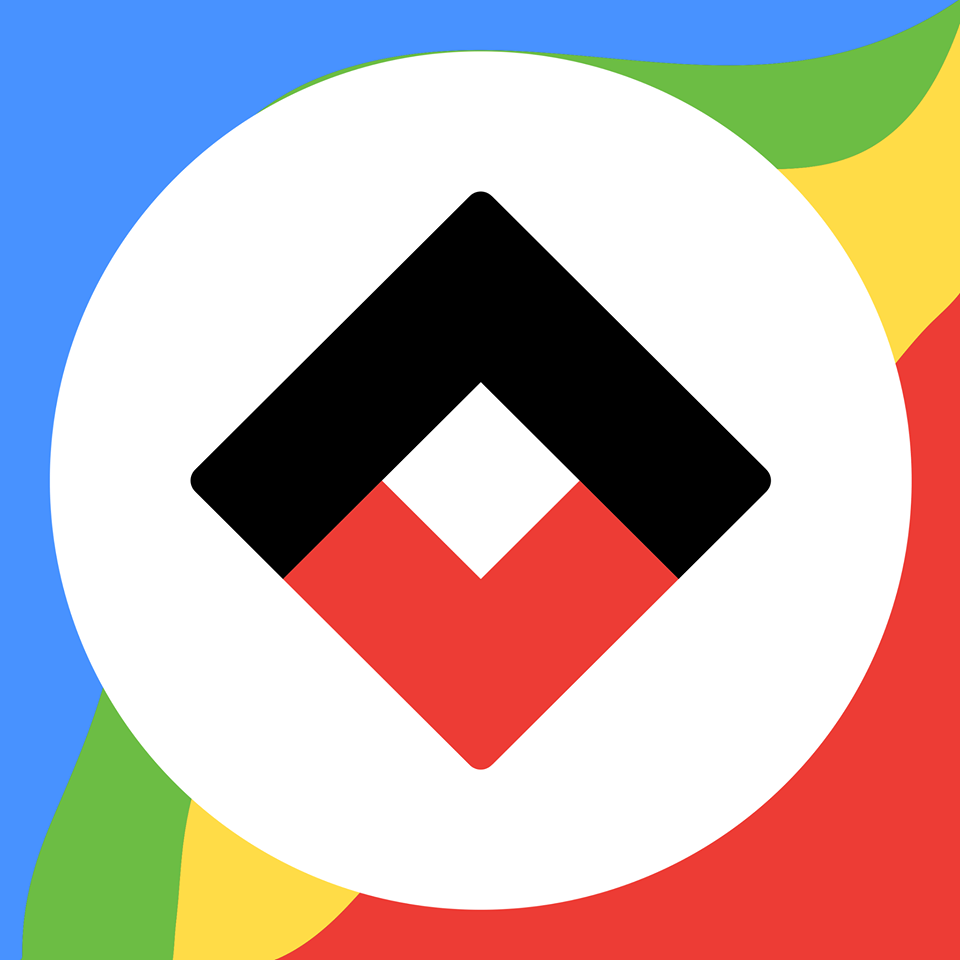 HELP BRISTOL’S HOMELESS Charity No 1181386Help Bristol’s Homeless, Spring Street, Bedminster, BS3 4PZHelp Bristol’s Homeless Accommodation Application Form Completed forms should be sent by email to: contact@helpbristolshomeless.orgPersonal DetailsPersonal DetailsPersonal DetailsPersonal DetailsPersonal DetailsPersonal DetailsPersonal DetailsPersonal DetailsName of Applicant:Name of Applicant:Gender:Gender:Date of Birth:Date of Birth:National Insurance Number:National Insurance Number:Phone Number:Phone Number:Email:Email:County of Birth :County of Birth :Are you eligible for housing benefit:Are you eligible for housing benefit:YesNoNoResident in the UK since :Resident in Bristol since:Resident in the UK since :Resident in Bristol since:Resident in the UK since :Resident in Bristol since:Resident in the UK since :Resident in Bristol since:Have you claimed housing benefit anywhere else (If yes please give details)Have you claimed housing benefit anywhere else (If yes please give details)Have you claimed housing benefit anywhere else (If yes please give details)Have you claimed housing benefit anywhere else (If yes please give details)Next of Kin:Next of Kin:Next of KinContact Details:Next of KinContact Details:Name, position and contact details of referring officer (if any)Name, position and contact details of referring officer (if any)Name, position and contact details of referring officer (if any)Name, position and contact details of referring officer (if any)Name, position and contact details of referring officer (if any)Name, position and contact details of referring officer (if any)Name, position and contact details of referring officer (if any)Name, position and contact details of referring officer (if any)Current Housing SituationCurrent Housing SituationCurrent Housing SituationCurrent Housing SituationCurrent Housing SituationCurrent Housing SituationCurrent Housing SituationCurrent Housing SituationCurrent Housing SituationCurrent Housing SituationCurrent Housing SituationCurrent Housing SituationCurrent Housing SituationCurrent Housing SituationCurrent Housing SituationCurrent Housing SituationCurrent Housing SituationSleeping RoughSleeping RoughSocial Housing:Social Housing:Private RentPrivate RentHostelHostelFacing Eviction Facing Eviction Eviction Date?Eviction Date?Sofa surfingSofa surfingLong Stay HospitalLong Stay HospitalFamily home:Family home:PrisonPrisonOther (give Other (give Where are you currently located- address/site/town?Where are you currently located- address/site/town?Where are you currently located- address/site/town?Where are you currently located- address/site/town?Where are you currently located- address/site/town?Where are you currently located- address/site/town?Where are you currently located- address/site/town?Where are you currently located- address/site/town?Where are you currently located- address/site/town?Where are you currently located- address/site/town?Where are you currently located- address/site/town?Where are you currently located- address/site/town?Where are you currently located- address/site/town?Where are you currently located- address/site/town?Where are you currently located- address/site/town?Where are you currently located- address/site/town?Where are you currently located- address/site/town?Skills and qualifications – briefly tell us about your most recent job or voluntary role, your skills, what you enjoy doing and your ambitions for the future.Skills and qualifications – briefly tell us about your most recent job or voluntary role, your skills, what you enjoy doing and your ambitions for the future.Skills and qualifications – briefly tell us about your most recent job or voluntary role, your skills, what you enjoy doing and your ambitions for the future.Skills and qualifications – briefly tell us about your most recent job or voluntary role, your skills, what you enjoy doing and your ambitions for the future.Skills and qualifications – briefly tell us about your most recent job or voluntary role, your skills, what you enjoy doing and your ambitions for the future.Skills and qualifications – briefly tell us about your most recent job or voluntary role, your skills, what you enjoy doing and your ambitions for the future.Skills and qualifications – briefly tell us about your most recent job or voluntary role, your skills, what you enjoy doing and your ambitions for the future.Skills and qualifications – briefly tell us about your most recent job or voluntary role, your skills, what you enjoy doing and your ambitions for the future.Skills and qualifications – briefly tell us about your most recent job or voluntary role, your skills, what you enjoy doing and your ambitions for the future.Skills and qualifications – briefly tell us about your most recent job or voluntary role, your skills, what you enjoy doing and your ambitions for the future.Skills and qualifications – briefly tell us about your most recent job or voluntary role, your skills, what you enjoy doing and your ambitions for the future.Skills and qualifications – briefly tell us about your most recent job or voluntary role, your skills, what you enjoy doing and your ambitions for the future.Skills and qualifications – briefly tell us about your most recent job or voluntary role, your skills, what you enjoy doing and your ambitions for the future.Skills and qualifications – briefly tell us about your most recent job or voluntary role, your skills, what you enjoy doing and your ambitions for the future.Skills and qualifications – briefly tell us about your most recent job or voluntary role, your skills, what you enjoy doing and your ambitions for the future.Skills and qualifications – briefly tell us about your most recent job or voluntary role, your skills, what you enjoy doing and your ambitions for the future.Skills and qualifications – briefly tell us about your most recent job or voluntary role, your skills, what you enjoy doing and your ambitions for the future.Two Year Housing History Two Year Housing History Two Year Housing History Two Year Housing History Two Year Housing History Two Year Housing History Two Year Housing History Two Year Housing History Two Year Housing History Two Year Housing History Two Year Housing History Two Year Housing History Two Year Housing History Two Year Housing History Two Year Housing History Two Year Housing History Two Year Housing History Start dateEnd dateEnd dateEnd dateEnd dateAddressAddressAddressAddressAddressType of accommodationType of accommodationReason for endingReason for endingReason for endingReason for endingReason for endingHas the applicant ever lived in a social supported community?Has the applicant ever lived in a social supported community?Has the applicant ever lived in a social supported community?Has the applicant ever lived in a social supported community?Has the applicant ever lived in a social supported community?Has the applicant ever lived in a social supported community?Has the applicant ever lived in a social supported community?Has the applicant ever lived in a social supported community?Has the applicant ever lived in a social supported community?Has the applicant ever lived in a social supported community?Has the applicant ever lived in a social supported community?Has the applicant ever lived in a social supported community?Has the applicant ever lived in a social supported community?Has the applicant ever lived in a social supported community?Has the applicant ever lived in a social supported community?Has the applicant ever lived in a social supported community?Has the applicant ever lived in a social supported community?CommunityCommunityCommunityFrom From From From To To Reason for leavingReason for leavingReason for leavingReason for leavingReason for leavingReason for leavingReason for leavingReason for leavingPlease give any other support workers / organisations currently helping you with your accommodation needs. Please give any other support workers / organisations currently helping you with your accommodation needs. Please give any other support workers / organisations currently helping you with your accommodation needs. Please give any other support workers / organisations currently helping you with your accommodation needs. Please give any other support workers / organisations currently helping you with your accommodation needs. Please give any other support workers / organisations currently helping you with your accommodation needs. Please give any other support workers / organisations currently helping you with your accommodation needs. Please give any other support workers / organisations currently helping you with your accommodation needs. Please give any other support workers / organisations currently helping you with your accommodation needs. Please give any other support workers / organisations currently helping you with your accommodation needs. Please give any other support workers / organisations currently helping you with your accommodation needs. Please give any other support workers / organisations currently helping you with your accommodation needs. Please give any other support workers / organisations currently helping you with your accommodation needs. Please give any other support workers / organisations currently helping you with your accommodation needs. Please give any other support workers / organisations currently helping you with your accommodation needs. Please give any other support workers / organisations currently helping you with your accommodation needs. Please give any other support workers / organisations currently helping you with your accommodation needs. 1 Support  Worker 1 Support  Worker 1 Support  Worker 1 Support  Worker OrganisationOrganisationOrganisationOrganisationAddressAddressAddressAddressPhone NumbersPhone NumbersPhone NumbersPhone NumbersEmailEmailEmailEmail2 Support Worker 2 Support Worker 2 Support Worker 2 Support Worker OrganisationOrganisationOrganisationOrganisationAddressAddressAddressAddressPhone NumbersPhone NumbersPhone NumbersPhone NumbersEmailEmailEmailEmail 3 Support Worker  3 Support Worker  3 Support Worker  3 Support Worker OrganisationOrganisationOrganisationOrganisationAddressAddressAddressAddressPhone NumbersPhone NumbersPhone NumbersPhone NumbersEmailEmailEmailEmail 4 Support Worker  4 Support Worker  4 Support Worker  4 Support Worker OrganisationOrganisationOrganisationOrganisationAddressAddressAddressAddressPhone NumbersPhone NumbersPhone NumbersPhone NumbersEmailEmailEmailEmailPhysical Health IssuesPhysical Health IssuesPhysical Health IssuesPhysical Health IssuesPhysical Health IssuesPhysical Health IssuesPhysical Health IssuesPhysical Health IssuesPhysical Health IssuesPhysical Health IssuesPhysical Health IssuesPhysical Health IssuesPhysical Health IssuesPhysical Health IssuesPhysical Health IssuesPhysical Health IssuesPhysical Health IssuesDoes the applicant have any physical health issues? If yes please give details below- include diagnosis, treatment and ability to self-medicate.Does the applicant have any physical health issues? If yes please give details below- include diagnosis, treatment and ability to self-medicate.Does the applicant have any physical health issues? If yes please give details below- include diagnosis, treatment and ability to self-medicate.Does the applicant have any physical health issues? If yes please give details below- include diagnosis, treatment and ability to self-medicate.Does the applicant have any physical health issues? If yes please give details below- include diagnosis, treatment and ability to self-medicate.Does the applicant have any physical health issues? If yes please give details below- include diagnosis, treatment and ability to self-medicate.Does the applicant have any physical health issues? If yes please give details below- include diagnosis, treatment and ability to self-medicate.Does the applicant have any physical health issues? If yes please give details below- include diagnosis, treatment and ability to self-medicate.Does the applicant have any physical health issues? If yes please give details below- include diagnosis, treatment and ability to self-medicate.Does the applicant have any physical health issues? If yes please give details below- include diagnosis, treatment and ability to self-medicate.Does the applicant have any physical health issues? If yes please give details below- include diagnosis, treatment and ability to self-medicate.Does the applicant have any physical health issues? If yes please give details below- include diagnosis, treatment and ability to self-medicate.Does the applicant have any physical health issues? If yes please give details below- include diagnosis, treatment and ability to self-medicate.Does the applicant have any physical health issues? If yes please give details below- include diagnosis, treatment and ability to self-medicate.YesYesNoDoes the applicant have any physical disability? If yes please give details below – include accessibility requirementsDoes the applicant have any physical disability? If yes please give details below – include accessibility requirementsDoes the applicant have any physical disability? If yes please give details below – include accessibility requirementsDoes the applicant have any physical disability? If yes please give details below – include accessibility requirementsDoes the applicant have any physical disability? If yes please give details below – include accessibility requirementsDoes the applicant have any physical disability? If yes please give details below – include accessibility requirementsDoes the applicant have any physical disability? If yes please give details below – include accessibility requirementsDoes the applicant have any physical disability? If yes please give details below – include accessibility requirementsDoes the applicant have any physical disability? If yes please give details below – include accessibility requirementsDoes the applicant have any physical disability? If yes please give details below – include accessibility requirementsDoes the applicant have any physical disability? If yes please give details below – include accessibility requirementsDoes the applicant have any physical disability? If yes please give details below – include accessibility requirementsYesYesYesNoNoDoes the applicant have any allergies? If yes please give details below- including severity, treatment and ability to self- medicate.Does the applicant have any allergies? If yes please give details below- including severity, treatment and ability to self- medicate.Does the applicant have any allergies? If yes please give details below- including severity, treatment and ability to self- medicate.Does the applicant have any allergies? If yes please give details below- including severity, treatment and ability to self- medicate.Does the applicant have any allergies? If yes please give details below- including severity, treatment and ability to self- medicate.Does the applicant have any allergies? If yes please give details below- including severity, treatment and ability to self- medicate.Does the applicant have any allergies? If yes please give details below- including severity, treatment and ability to self- medicate.Does the applicant have any allergies? If yes please give details below- including severity, treatment and ability to self- medicate.Does the applicant have any allergies? If yes please give details below- including severity, treatment and ability to self- medicate.Does the applicant have any allergies? If yes please give details below- including severity, treatment and ability to self- medicate.Does the applicant have any allergies? If yes please give details below- including severity, treatment and ability to self- medicate.Does the applicant have any allergies? If yes please give details below- including severity, treatment and ability to self- medicate.YesYesYesNoNoDoes the applicant have any special dietary needs? If yes please give details below.Does the applicant have any special dietary needs? If yes please give details below.Does the applicant have any special dietary needs? If yes please give details below.Does the applicant have any special dietary needs? If yes please give details below.Does the applicant have any special dietary needs? If yes please give details below.Does the applicant have any special dietary needs? If yes please give details below.Does the applicant have any special dietary needs? If yes please give details below.Does the applicant have any special dietary needs? If yes please give details below.Does the applicant have any special dietary needs? If yes please give details below.Does the applicant have any special dietary needs? If yes please give details below.Does the applicant have any special dietary needs? If yes please give details below.Does the applicant have any special dietary needs? If yes please give details below.YesYesYesNoNoPlease list any current medication below.Please list any current medication below.Please list any current medication below.Please list any current medication below.Please list any current medication below.Please list any current medication below.Please list any current medication below.Please list any current medication below.Please list any current medication below.Please list any current medication below.Please list any current medication below.Please list any current medication below.Please list any current medication below.Please list any current medication below.Please list any current medication below.Please list any current medication below.Please list any current medication below.Name of MedicationName of MedicationName of MedicationName of MedicationName of MedicationName of MedicationDosageDosageDosageDosageDosageSide EffectsSide EffectsSide EffectsSide EffectsSide EffectsSide EffectsCan the applicant climb the stairs?Can the applicant climb the stairs?Can the applicant climb the stairs?Can the applicant climb the stairs?Can the applicant climb the stairs?Can the applicant climb the stairs?Can the applicant climb the stairs?Can the applicant climb the stairs?Can the applicant climb the stairs?Can the applicant climb the stairs?Can the applicant climb the stairs?Can the applicant climb the stairs?YesYesYesNoNoIs the applicant fit enough to consider volunteering for HBH?Is the applicant fit enough to consider volunteering for HBH?Is the applicant fit enough to consider volunteering for HBH?Is the applicant fit enough to consider volunteering for HBH?Is the applicant fit enough to consider volunteering for HBH?Is the applicant fit enough to consider volunteering for HBH?Is the applicant fit enough to consider volunteering for HBH?Is the applicant fit enough to consider volunteering for HBH?Is the applicant fit enough to consider volunteering for HBH?Is the applicant fit enough to consider volunteering for HBH?Is the applicant fit enough to consider volunteering for HBH?Is the applicant fit enough to consider volunteering for HBH?YesYesYesNoNoMental Health Mental Health Mental Health Mental Health Mental Health Mental Health Mental Health Mental Health Mental Health Mental Health Mental Health Does the applicant have any mental health issuesDoes the applicant have any mental health issuesDoes the applicant have any mental health issuesDoes the applicant have any mental health issuesDoes the applicant have any mental health issuesDoes the applicant have any mental health issuesYesYesNoNoNoPlease indicate below the nature of these issues and any diagnosis.Please indicate below the nature of these issues and any diagnosis.Please indicate below the nature of these issues and any diagnosis.Please indicate below the nature of these issues and any diagnosis.Please indicate below the nature of these issues and any diagnosis.Please indicate below the nature of these issues and any diagnosis.Please indicate below the nature of these issues and any diagnosis.Please indicate below the nature of these issues and any diagnosis.Please indicate below the nature of these issues and any diagnosis.Please indicate below the nature of these issues and any diagnosis.Please indicate below the nature of these issues and any diagnosis.Please give details of any known trigger(s) for episodes of the abovePlease give details of any known trigger(s) for episodes of the abovePlease give details of any known trigger(s) for episodes of the abovePlease give details of any known trigger(s) for episodes of the abovePlease give details of any known trigger(s) for episodes of the abovePlease give details of any known trigger(s) for episodes of the abovePlease give details of any known trigger(s) for episodes of the abovePlease give details of any known trigger(s) for episodes of the abovePlease give details of any known trigger(s) for episodes of the abovePlease give details of any known trigger(s) for episodes of the abovePlease give details of any known trigger(s) for episodes of the abovePlease give details of any mental health service applicant is engaged withPlease give details of any mental health service applicant is engaged withPlease give details of any mental health service applicant is engaged withPlease give details of any mental health service applicant is engaged withPlease give details of any mental health service applicant is engaged withPlease give details of any mental health service applicant is engaged withPlease give details of any mental health service applicant is engaged withPlease give details of any mental health service applicant is engaged withPlease give details of any mental health service applicant is engaged withPlease give details of any mental health service applicant is engaged withPlease give details of any mental health service applicant is engaged withContact NameServiceServiceServicePhone numberAddressAddressAddressAddressAddressAddressDrug useDrug useDrug useDrug useDrug useDrug useDrug useDrug useDrug useDrug useDrug usePlease tick any drug/substance that you have ever used recreationallyPlease tick any drug/substance that you have ever used recreationallyPlease tick any drug/substance that you have ever used recreationallyPlease tick any drug/substance that you have ever used recreationallyPlease tick any drug/substance that you have ever used recreationallyPlease tick any drug/substance that you have ever used recreationallyPlease tick any drug/substance that you have ever used recreationallyPlease tick any drug/substance that you have ever used recreationallyPlease tick any drug/substance that you have ever used recreationallyPlease tick any drug/substance that you have ever used recreationallyPlease tick any drug/substance that you have ever used recreationallyCannabis – any formCannabis – any formCannabis – any formMethadone, Subutex, other Opioid substituteMethadone, Subutex, other Opioid substituteMethadone, Subutex, other Opioid substituteMethadone, Subutex, other Opioid substituteMethadone, Subutex, other Opioid substituteMethadone, Subutex, other Opioid substituteCocaineCocaineCocaineHeroinHeroinHeroinHeroinHeroinHeroinLSDLSDLSDEcstasy or other MDMA variantEcstasy or other MDMA variantEcstasy or other MDMA variantEcstasy or other MDMA variantEcstasy or other MDMA variantEcstasy or other MDMA variantAmphetaminesAmphetaminesAmphetaminesKetamineKetamineKetamineKetamineKetamineKetamineAny NPS ‘ Legal Highs’Any NPS ‘ Legal Highs’Any NPS ‘ Legal Highs’I have never used any drugsI have never used any drugsI have never used any drugsI have never used any drugsI have never used any drugsI have never used any drugsOthers – please specifyOthers – please specifyOthers – please specifyOthers – please specifyOthers – please specifyOthers – please specifyOthers – please specifyOthers – please specifyOthers – please specifyOthers – please specifyOthers – please specifyPlease tick any drug / substance that you use  regularlyPlease tick any drug / substance that you use  regularlyPlease tick any drug / substance that you use  regularlyPlease tick any drug / substance that you use  regularlyPlease tick any drug / substance that you use  regularlyPlease tick any drug / substance that you use  regularlyPlease tick any drug / substance that you use  regularlyPlease tick any drug / substance that you use  regularlyPlease tick any drug / substance that you use  regularlyPlease tick any drug / substance that you use  regularlyPlease tick any drug / substance that you use  regularlyDrugDrugAge StartedAge StartedLength and frequency of useLength of time cleanLength of time cleanLength of time cleanLength of time cleanLength of time cleanLength of time cleanCannabisCannabisCocaineCocaineCrackCrackHeroinHeroinLSDLSDEcstasy, MDMA or other variantEcstasy, MDMA or other variantAmphetaminesAmphetaminesKetamineKetamineMephedroneMephedroneMagic MushroomsMagic MushroomsNPS Legal HighsNPS Legal HighsSpiceSpiceOtherOtherPrevious treatment for drug usePrevious treatment for drug usePrevious treatment for drug usePrevious treatment for drug usePrevious treatment for drug usePrevious treatment for drug usePrevious treatment for drug usePrevious treatment for drug usePrevious treatment for drug usePrevious treatment for drug usePrevious treatment for drug useTreatment receivedTreatment receivedAgencyAgencyAgencyAgencyAgencyFromFromToToCurrent treatment for drug useCurrent treatment for drug useCurrent treatment for drug useCurrent treatment for drug useCurrent treatment for drug useCurrent treatment for drug useCurrent treatment for drug useCurrent treatment for drug useCurrent treatment for drug useCurrent treatment for drug useCurrent treatment for drug useTreatment receivedTreatment receivedAgencyAgencyAgencyAgencyAgencyFromFromToToAny known triggers for drug use or relapse?Any known triggers for drug use or relapse?Any known triggers for drug use or relapse?Any known triggers for drug use or relapse?Any known triggers for drug use or relapse?Any known triggers for drug use or relapse?Any known triggers for drug use or relapse?Any known triggers for drug use or relapse?Any known triggers for drug use or relapse?Any known triggers for drug use or relapse?Any known triggers for drug use or relapse?Alcohol useAlcohol useAlcohol useAlcohol useAlcohol useAlcohol useAlcohol useAlcohol useAlcohol useAlcohol useAlcohol useAlcohol useAlcohol useAlcohol useAlcohol useAlcohol useAlcohol useAlcohol useDescribe what you drink in a typical week and how many units.Describe what you drink in a typical week and how many units.Describe what you drink in a typical week and how many units.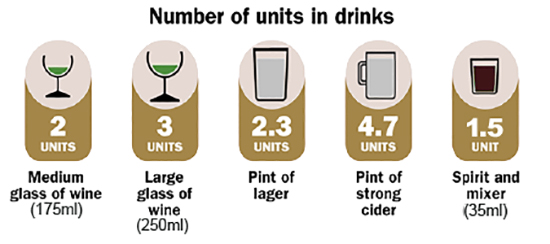 Has alcohol ever caused any of the following problems in your life?	Has alcohol ever caused any of the following problems in your life?	Has alcohol ever caused any of the following problems in your life?	Has alcohol ever caused any of the following problems in your life?	Has alcohol ever caused any of the following problems in your life?	Has alcohol ever caused any of the following problems in your life?	Has alcohol ever caused any of the following problems in your life?	Has alcohol ever caused any of the following problems in your life?	Has alcohol ever caused any of the following problems in your life?	Has alcohol ever caused any of the following problems in your life?	Has alcohol ever caused any of the following problems in your life?	Has alcohol ever caused any of the following problems in your life?	Has alcohol ever caused any of the following problems in your life?	Has alcohol ever caused any of the following problems in your life?	Has alcohol ever caused any of the following problems in your life?	Has alcohol ever caused any of the following problems in your life?	Has alcohol ever caused any of the following problems in your life?	Has alcohol ever caused any of the following problems in your life?	Relationship breakdownRelationship breakdownRelationship breakdownRelationship breakdownRelationship breakdownRelationship breakdownVictim of violenceVictim of violenceVictim of violenceVictim of violenceVictim of violenceVictim of violenceDebtDebtDebtDebtDebtDebtAggressionAggressionAggressionAggressionAggressionAggressionEvictionEvictionEvictionEvictionEvictionEvictionHospital admissionHospital admissionHospital admissionHospital admissionHospital admissionHospital admissionLoss of jobLoss of jobLoss of jobLoss of jobLoss of jobLoss of jobCirrhosisCirrhosisCirrhosisCirrhosisCirrhosisCirrhosisOffendingOffendingOffendingOffendingOffendingOffendingPancreatitisPancreatitisPancreatitisPancreatitisPancreatitisPancreatitisOther – please specifyOther – please specifyOther – please specifyOther – please specifyOther – please specifyOther – please specifyOther – please specifyOther – please specifyOther – please specifyOther – please specifyOther – please specifyOther – please specifyOther – please specifyOther – please specifyOther – please specifyOther – please specifyOther – please specifyOther – please specifyHave you ever sought or been advised to seek help for alcohol abuse?Have you ever sought or been advised to seek help for alcohol abuse?Have you ever sought or been advised to seek help for alcohol abuse?Have you ever sought or been advised to seek help for alcohol abuse?Have you ever sought or been advised to seek help for alcohol abuse?Have you ever sought or been advised to seek help for alcohol abuse?Have you ever sought or been advised to seek help for alcohol abuse?Have you ever sought or been advised to seek help for alcohol abuse?Have you ever sought or been advised to seek help for alcohol abuse?Have you ever sought or been advised to seek help for alcohol abuse?Have you ever sought or been advised to seek help for alcohol abuse?Have you ever sought or been advised to seek help for alcohol abuse?Have you ever sought or been advised to seek help for alcohol abuse?YesYesNoNoNoPrevious treatment for alcohol usePrevious treatment for alcohol usePrevious treatment for alcohol usePrevious treatment for alcohol usePrevious treatment for alcohol usePrevious treatment for alcohol usePrevious treatment for alcohol usePrevious treatment for alcohol usePrevious treatment for alcohol usePrevious treatment for alcohol usePrevious treatment for alcohol usePrevious treatment for alcohol usePrevious treatment for alcohol usePrevious treatment for alcohol usePrevious treatment for alcohol usePrevious treatment for alcohol usePrevious treatment for alcohol usePrevious treatment for alcohol useTreatment ReceivedTreatment ReceivedTreatment ReceivedTreatment ReceivedTreatment ReceivedTreatment ReceivedTreatment ReceivedTreatment ReceivedAgencyAgencyAgencyAgencyFrom From From ToToToCurrent treatment for alcohol useCurrent treatment for alcohol useCurrent treatment for alcohol useCurrent treatment for alcohol useCurrent treatment for alcohol useCurrent treatment for alcohol useCurrent treatment for alcohol useCurrent treatment for alcohol useCurrent treatment for alcohol useCurrent treatment for alcohol useCurrent treatment for alcohol useCurrent treatment for alcohol useCurrent treatment for alcohol useCurrent treatment for alcohol useCurrent treatment for alcohol useCurrent treatment for alcohol useCurrent treatment for alcohol useCurrent treatment for alcohol useTreatment ReceivedTreatment ReceivedTreatment ReceivedTreatment ReceivedTreatment ReceivedTreatment ReceivedTreatment ReceivedTreatment ReceivedAgencyAgencyAgencyAgencyFrom From From ToToToDo you have any triggers for binge drinking / excessive alcohol use? – If yes please give details belowDo you have any triggers for binge drinking / excessive alcohol use? – If yes please give details belowDo you have any triggers for binge drinking / excessive alcohol use? – If yes please give details belowDo you have any triggers for binge drinking / excessive alcohol use? – If yes please give details belowDo you have any triggers for binge drinking / excessive alcohol use? – If yes please give details belowDo you have any triggers for binge drinking / excessive alcohol use? – If yes please give details belowDo you have any triggers for binge drinking / excessive alcohol use? – If yes please give details belowDo you have any triggers for binge drinking / excessive alcohol use? – If yes please give details belowDo you have any triggers for binge drinking / excessive alcohol use? – If yes please give details belowDo you have any triggers for binge drinking / excessive alcohol use? – If yes please give details belowDo you have any triggers for binge drinking / excessive alcohol use? – If yes please give details belowDo you have any triggers for binge drinking / excessive alcohol use? – If yes please give details belowYesYesYesNoNoNoDo you have a family history of alcohol abuse?- If yes please give details below.Do you have a family history of alcohol abuse?- If yes please give details below.Do you have a family history of alcohol abuse?- If yes please give details below.Do you have a family history of alcohol abuse?- If yes please give details below.Do you have a family history of alcohol abuse?- If yes please give details below.Do you have a family history of alcohol abuse?- If yes please give details below.Do you have a family history of alcohol abuse?- If yes please give details below.Do you have a family history of alcohol abuse?- If yes please give details below.Do you have a family history of alcohol abuse?- If yes please give details below.Do you have a family history of alcohol abuse?- If yes please give details below.Do you have a family history of alcohol abuse?- If yes please give details below.Do you have a family history of alcohol abuse?- If yes please give details below.YesYesYesNoNoNoHBH expects guests and residents who have a history of alcohol abuse to be prepared to address this problem and will work with them to do so.  Whilst on site, HBH expects residents and guests to be dry/clean at all times.  Should a resident or guest arrive on site under the influence of alcohol or drugs, HBH retain the right to refuse entry to the site.  Residents who have signed the Licence Agreement will subsequently be subject to the warning procedure and policies. Bus Guests will be asked to vacate immediately if found in possession of drink or drugs.HBH expects guests and residents who have a history of alcohol abuse to be prepared to address this problem and will work with them to do so.  Whilst on site, HBH expects residents and guests to be dry/clean at all times.  Should a resident or guest arrive on site under the influence of alcohol or drugs, HBH retain the right to refuse entry to the site.  Residents who have signed the Licence Agreement will subsequently be subject to the warning procedure and policies. Bus Guests will be asked to vacate immediately if found in possession of drink or drugs.HBH expects guests and residents who have a history of alcohol abuse to be prepared to address this problem and will work with them to do so.  Whilst on site, HBH expects residents and guests to be dry/clean at all times.  Should a resident or guest arrive on site under the influence of alcohol or drugs, HBH retain the right to refuse entry to the site.  Residents who have signed the Licence Agreement will subsequently be subject to the warning procedure and policies. Bus Guests will be asked to vacate immediately if found in possession of drink or drugs.HBH expects guests and residents who have a history of alcohol abuse to be prepared to address this problem and will work with them to do so.  Whilst on site, HBH expects residents and guests to be dry/clean at all times.  Should a resident or guest arrive on site under the influence of alcohol or drugs, HBH retain the right to refuse entry to the site.  Residents who have signed the Licence Agreement will subsequently be subject to the warning procedure and policies. Bus Guests will be asked to vacate immediately if found in possession of drink or drugs.HBH expects guests and residents who have a history of alcohol abuse to be prepared to address this problem and will work with them to do so.  Whilst on site, HBH expects residents and guests to be dry/clean at all times.  Should a resident or guest arrive on site under the influence of alcohol or drugs, HBH retain the right to refuse entry to the site.  Residents who have signed the Licence Agreement will subsequently be subject to the warning procedure and policies. Bus Guests will be asked to vacate immediately if found in possession of drink or drugs.HBH expects guests and residents who have a history of alcohol abuse to be prepared to address this problem and will work with them to do so.  Whilst on site, HBH expects residents and guests to be dry/clean at all times.  Should a resident or guest arrive on site under the influence of alcohol or drugs, HBH retain the right to refuse entry to the site.  Residents who have signed the Licence Agreement will subsequently be subject to the warning procedure and policies. Bus Guests will be asked to vacate immediately if found in possession of drink or drugs.HBH expects guests and residents who have a history of alcohol abuse to be prepared to address this problem and will work with them to do so.  Whilst on site, HBH expects residents and guests to be dry/clean at all times.  Should a resident or guest arrive on site under the influence of alcohol or drugs, HBH retain the right to refuse entry to the site.  Residents who have signed the Licence Agreement will subsequently be subject to the warning procedure and policies. Bus Guests will be asked to vacate immediately if found in possession of drink or drugs.HBH expects guests and residents who have a history of alcohol abuse to be prepared to address this problem and will work with them to do so.  Whilst on site, HBH expects residents and guests to be dry/clean at all times.  Should a resident or guest arrive on site under the influence of alcohol or drugs, HBH retain the right to refuse entry to the site.  Residents who have signed the Licence Agreement will subsequently be subject to the warning procedure and policies. Bus Guests will be asked to vacate immediately if found in possession of drink or drugs.HBH expects guests and residents who have a history of alcohol abuse to be prepared to address this problem and will work with them to do so.  Whilst on site, HBH expects residents and guests to be dry/clean at all times.  Should a resident or guest arrive on site under the influence of alcohol or drugs, HBH retain the right to refuse entry to the site.  Residents who have signed the Licence Agreement will subsequently be subject to the warning procedure and policies. Bus Guests will be asked to vacate immediately if found in possession of drink or drugs.HBH expects guests and residents who have a history of alcohol abuse to be prepared to address this problem and will work with them to do so.  Whilst on site, HBH expects residents and guests to be dry/clean at all times.  Should a resident or guest arrive on site under the influence of alcohol or drugs, HBH retain the right to refuse entry to the site.  Residents who have signed the Licence Agreement will subsequently be subject to the warning procedure and policies. Bus Guests will be asked to vacate immediately if found in possession of drink or drugs.HBH expects guests and residents who have a history of alcohol abuse to be prepared to address this problem and will work with them to do so.  Whilst on site, HBH expects residents and guests to be dry/clean at all times.  Should a resident or guest arrive on site under the influence of alcohol or drugs, HBH retain the right to refuse entry to the site.  Residents who have signed the Licence Agreement will subsequently be subject to the warning procedure and policies. Bus Guests will be asked to vacate immediately if found in possession of drink or drugs.HBH expects guests and residents who have a history of alcohol abuse to be prepared to address this problem and will work with them to do so.  Whilst on site, HBH expects residents and guests to be dry/clean at all times.  Should a resident or guest arrive on site under the influence of alcohol or drugs, HBH retain the right to refuse entry to the site.  Residents who have signed the Licence Agreement will subsequently be subject to the warning procedure and policies. Bus Guests will be asked to vacate immediately if found in possession of drink or drugs.HBH expects guests and residents who have a history of alcohol abuse to be prepared to address this problem and will work with them to do so.  Whilst on site, HBH expects residents and guests to be dry/clean at all times.  Should a resident or guest arrive on site under the influence of alcohol or drugs, HBH retain the right to refuse entry to the site.  Residents who have signed the Licence Agreement will subsequently be subject to the warning procedure and policies. Bus Guests will be asked to vacate immediately if found in possession of drink or drugs.HBH expects guests and residents who have a history of alcohol abuse to be prepared to address this problem and will work with them to do so.  Whilst on site, HBH expects residents and guests to be dry/clean at all times.  Should a resident or guest arrive on site under the influence of alcohol or drugs, HBH retain the right to refuse entry to the site.  Residents who have signed the Licence Agreement will subsequently be subject to the warning procedure and policies. Bus Guests will be asked to vacate immediately if found in possession of drink or drugs.HBH expects guests and residents who have a history of alcohol abuse to be prepared to address this problem and will work with them to do so.  Whilst on site, HBH expects residents and guests to be dry/clean at all times.  Should a resident or guest arrive on site under the influence of alcohol or drugs, HBH retain the right to refuse entry to the site.  Residents who have signed the Licence Agreement will subsequently be subject to the warning procedure and policies. Bus Guests will be asked to vacate immediately if found in possession of drink or drugs.HBH expects guests and residents who have a history of alcohol abuse to be prepared to address this problem and will work with them to do so.  Whilst on site, HBH expects residents and guests to be dry/clean at all times.  Should a resident or guest arrive on site under the influence of alcohol or drugs, HBH retain the right to refuse entry to the site.  Residents who have signed the Licence Agreement will subsequently be subject to the warning procedure and policies. Bus Guests will be asked to vacate immediately if found in possession of drink or drugs.HBH expects guests and residents who have a history of alcohol abuse to be prepared to address this problem and will work with them to do so.  Whilst on site, HBH expects residents and guests to be dry/clean at all times.  Should a resident or guest arrive on site under the influence of alcohol or drugs, HBH retain the right to refuse entry to the site.  Residents who have signed the Licence Agreement will subsequently be subject to the warning procedure and policies. Bus Guests will be asked to vacate immediately if found in possession of drink or drugs.HBH expects guests and residents who have a history of alcohol abuse to be prepared to address this problem and will work with them to do so.  Whilst on site, HBH expects residents and guests to be dry/clean at all times.  Should a resident or guest arrive on site under the influence of alcohol or drugs, HBH retain the right to refuse entry to the site.  Residents who have signed the Licence Agreement will subsequently be subject to the warning procedure and policies. Bus Guests will be asked to vacate immediately if found in possession of drink or drugs.Gambling HistoryGambling HistoryGambling HistoryGambling HistoryGambling HistoryGambling HistoryGambling HistoryGambling HistoryGambling HistoryGambling HistoryGambling HistoryGambling HistoryGambling HistoryGambling HistoryGambling HistoryGambling HistoryGambling HistoryGambling HistoryHave you gambled in the past? – if yes please give details below.Have you gambled in the past? – if yes please give details below.Have you gambled in the past? – if yes please give details below.Have you gambled in the past? – if yes please give details below.Have you gambled in the past? – if yes please give details below.Have you gambled in the past? – if yes please give details below.Have you gambled in the past? – if yes please give details below.Have you gambled in the past? – if yes please give details below.Have you gambled in the past? – if yes please give details below.Have you gambled in the past? – if yes please give details below.Have you gambled in the past? – if yes please give details below.Have you gambled in the past? – if yes please give details below.YesYesYesNoNoNoDo you receive any help/support to abstain from gambling?Do you receive any help/support to abstain from gambling?Do you receive any help/support to abstain from gambling?Do you receive any help/support to abstain from gambling?Do you receive any help/support to abstain from gambling?Do you receive any help/support to abstain from gambling?Do you receive any help/support to abstain from gambling?Do you receive any help/support to abstain from gambling?Do you receive any help/support to abstain from gambling?Do you receive any help/support to abstain from gambling?Do you receive any help/support to abstain from gambling?Do you receive any help/support to abstain from gambling?YesYesYesNoNoNoWho by?Who by?Who by?Who by?Who by?Who by?Who by?Who by?Who by?Who by?Who by?Who by?Who by?Who by?Who by?Who by?Who by?Who by?Has gambling ever caused of the following problems in your life?Has gambling ever caused of the following problems in your life?Has gambling ever caused of the following problems in your life?Has gambling ever caused of the following problems in your life?Has gambling ever caused of the following problems in your life?Has gambling ever caused of the following problems in your life?Has gambling ever caused of the following problems in your life?Has gambling ever caused of the following problems in your life?Has gambling ever caused of the following problems in your life?Has gambling ever caused of the following problems in your life?Has gambling ever caused of the following problems in your life?Has gambling ever caused of the following problems in your life?Has gambling ever caused of the following problems in your life?Has gambling ever caused of the following problems in your life?Has gambling ever caused of the following problems in your life?Has gambling ever caused of the following problems in your life?Has gambling ever caused of the following problems in your life?Has gambling ever caused of the following problems in your life?Relationship breakdownRelationship breakdownRelationship breakdownRelationship breakdownRelationship breakdownRelationship breakdownRelationship breakdownRelationship breakdownVictim of violenceVictim of violenceVictim of violenceVictim of violenceVictim of violenceVictim of violenceVictim of violenceDebtDebtDebtDebtDebtDebtDebtDebtOffendingOffendingOffendingOffendingOffendingOffendingOffendingEvictionEvictionEvictionEvictionEvictionEvictionEvictionEvictionMental health problemsMental health problemsMental health problemsMental health problemsMental health problemsMental health problemsMental health problemsLoss of jobLoss of jobLoss of jobLoss of jobLoss of jobLoss of jobLoss of jobLoss of jobOther – please specifyOther – please specifyOther – please specifyOther – please specifyOther – please specifyOther – please specifyOther – please specifyOffending historyOffending historyOffending historyOffending historyOffending historyOffending historyOffending historyOffending historyOffending historyOffending historyOffending historyOffending historyOffending historyOffending historyOffending historyOffending historyOffending historyOffending historyCriminal Convictions -if yes please give details.Criminal Convictions -if yes please give details.Criminal Convictions -if yes please give details.Criminal Convictions -if yes please give details.Criminal Convictions -if yes please give details.Criminal Convictions -if yes please give details.Criminal Convictions -if yes please give details.Criminal Convictions -if yes please give details.Criminal Convictions -if yes please give details.Criminal Convictions -if yes please give details.Criminal Convictions -if yes please give details.Criminal Convictions -if yes please give details.Criminal Convictions -if yes please give details.Criminal Convictions -if yes please give details.Yes Yes NoNoProbation Orders – if yes please give details including Probation office and named officeProbation Orders – if yes please give details including Probation office and named officeProbation Orders – if yes please give details including Probation office and named officeProbation Orders – if yes please give details including Probation office and named officeProbation Orders – if yes please give details including Probation office and named officeProbation Orders – if yes please give details including Probation office and named officeProbation Orders – if yes please give details including Probation office and named officeProbation Orders – if yes please give details including Probation office and named officeProbation Orders – if yes please give details including Probation office and named officeProbation Orders – if yes please give details including Probation office and named officeProbation Orders – if yes please give details including Probation office and named officeProbation Orders – if yes please give details including Probation office and named officeProbation Orders – if yes please give details including Probation office and named officeProbation Orders – if yes please give details including Probation office and named officeYes Yes NoNoOutstanding Court Appearances / warrants – if yes please give detailsOutstanding Court Appearances / warrants – if yes please give detailsOutstanding Court Appearances / warrants – if yes please give detailsOutstanding Court Appearances / warrants – if yes please give detailsOutstanding Court Appearances / warrants – if yes please give detailsOutstanding Court Appearances / warrants – if yes please give detailsOutstanding Court Appearances / warrants – if yes please give detailsOutstanding Court Appearances / warrants – if yes please give detailsOutstanding Court Appearances / warrants – if yes please give detailsOutstanding Court Appearances / warrants – if yes please give detailsOutstanding Court Appearances / warrants – if yes please give detailsOutstanding Court Appearances / warrants – if yes please give detailsOutstanding Court Appearances / warrants – if yes please give detailsOutstanding Court Appearances / warrants – if yes please give detailsYes Yes NoNoCautions-   if yes please give details                                Cautions-   if yes please give details                                Cautions-   if yes please give details                                Cautions-   if yes please give details                                Cautions-   if yes please give details                                Cautions-   if yes please give details                                Cautions-   if yes please give details                                Cautions-   if yes please give details                                Cautions-   if yes please give details                                Cautions-   if yes please give details                                Cautions-   if yes please give details                                Cautions-   if yes please give details                                Cautions-   if yes please give details                                Cautions-   if yes please give details                                YesYesNoNoArson (that may or may not have resulted in a criminal conviction)- if yes please give detailsArson (that may or may not have resulted in a criminal conviction)- if yes please give detailsArson (that may or may not have resulted in a criminal conviction)- if yes please give detailsArson (that may or may not have resulted in a criminal conviction)- if yes please give detailsArson (that may or may not have resulted in a criminal conviction)- if yes please give detailsArson (that may or may not have resulted in a criminal conviction)- if yes please give detailsArson (that may or may not have resulted in a criminal conviction)- if yes please give detailsArson (that may or may not have resulted in a criminal conviction)- if yes please give detailsArson (that may or may not have resulted in a criminal conviction)- if yes please give detailsArson (that may or may not have resulted in a criminal conviction)- if yes please give detailsArson (that may or may not have resulted in a criminal conviction)- if yes please give detailsArson (that may or may not have resulted in a criminal conviction)- if yes please give detailsArson (that may or may not have resulted in a criminal conviction)- if yes please give detailsArson (that may or may not have resulted in a criminal conviction)- if yes please give detailsYesYes No NoViolence(That may or may not have resulted In a criminal conviction)- if yes please give detailsViolence(That may or may not have resulted In a criminal conviction)- if yes please give detailsViolence(That may or may not have resulted In a criminal conviction)- if yes please give detailsViolence(That may or may not have resulted In a criminal conviction)- if yes please give detailsViolence(That may or may not have resulted In a criminal conviction)- if yes please give detailsViolence(That may or may not have resulted In a criminal conviction)- if yes please give detailsViolence(That may or may not have resulted In a criminal conviction)- if yes please give detailsViolence(That may or may not have resulted In a criminal conviction)- if yes please give detailsViolence(That may or may not have resulted In a criminal conviction)- if yes please give detailsViolence(That may or may not have resulted In a criminal conviction)- if yes please give detailsViolence(That may or may not have resulted In a criminal conviction)- if yes please give detailsViolence(That may or may not have resulted In a criminal conviction)- if yes please give detailsViolence(That may or may not have resulted In a criminal conviction)- if yes please give detailsViolence(That may or may not have resulted In a criminal conviction)- if yes please give detailsYes Yes NoNoSexual offences - if yes please give detailsSexual offences - if yes please give detailsSexual offences - if yes please give detailsSexual offences - if yes please give detailsSexual offences - if yes please give detailsSexual offences - if yes please give detailsSexual offences - if yes please give detailsSexual offences - if yes please give detailsSexual offences - if yes please give detailsSexual offences - if yes please give detailsSexual offences - if yes please give detailsSexual offences - if yes please give detailsSexual offences - if yes please give detailsSexual offences - if yes please give detailsYesYesYesNoOn sex offenders register - if yes please give detailsOn sex offenders register - if yes please give detailsOn sex offenders register - if yes please give detailsOn sex offenders register - if yes please give detailsOn sex offenders register - if yes please give detailsOn sex offenders register - if yes please give detailsOn sex offenders register - if yes please give detailsOn sex offenders register - if yes please give detailsOn sex offenders register - if yes please give detailsOn sex offenders register - if yes please give detailsOn sex offenders register - if yes please give detailsOn sex offenders register - if yes please give detailsOn sex offenders register - if yes please give detailsOn sex offenders register - if yes please give detailsYesYesYesNoFinancial History Financial History Financial History Financial History Financial History Financial History Financial History Financial History Financial History Financial History Financial History Financial History Financial History Financial History Financial History Financial History Financial History Financial History Are you currently claiming any benefitsAre you currently claiming any benefitsAre you currently claiming any benefitsAre you currently claiming any benefitsAre you currently claiming any benefitsYesYesNo No Please detailPlease detailPlease detailPlease detailPlease detailPlease detailPlease detailPlease detailPlease detailDebtsDebtsDebtsDebtsDebtsDebtsDebtsDebtsDebtsDebtsDebtsDebtsDebtsDebtsDebtsDebtsDebtsDebtsAmount OwedAmount OwedAmount OwedAmount OwedFor whatFor whatFor whatFor whatFor whatTo whomTo whomSince yearSince yearSince yearSince yearSince yearSince yearSince yearConfidentialityConfidentialityConfidentialityConfidentialityConfidentialityConfidentialityConfidentialityConfidentialityConfidentialityConfidentialityConfidentialityConfidentialityConfidentialityConfidentialityConfidentialityConfidentialityConfidentialityConfidentialityHBH  respects your confidentiality, any information provided will only be used to assist in the risk assessments, needs assessment and selection process. I agree that the information provided is true and correct. I acknowledge that by giving information which I know to be false I may be at risk of my license to occupy being withdrawn and/or my place on 360Winx to be withdrawn.Signature of applicant:DateHBH  respects your confidentiality, any information provided will only be used to assist in the risk assessments, needs assessment and selection process. I agree that the information provided is true and correct. I acknowledge that by giving information which I know to be false I may be at risk of my license to occupy being withdrawn and/or my place on 360Winx to be withdrawn.Signature of applicant:DateHBH  respects your confidentiality, any information provided will only be used to assist in the risk assessments, needs assessment and selection process. I agree that the information provided is true and correct. I acknowledge that by giving information which I know to be false I may be at risk of my license to occupy being withdrawn and/or my place on 360Winx to be withdrawn.Signature of applicant:DateHBH  respects your confidentiality, any information provided will only be used to assist in the risk assessments, needs assessment and selection process. I agree that the information provided is true and correct. I acknowledge that by giving information which I know to be false I may be at risk of my license to occupy being withdrawn and/or my place on 360Winx to be withdrawn.Signature of applicant:DateHBH  respects your confidentiality, any information provided will only be used to assist in the risk assessments, needs assessment and selection process. I agree that the information provided is true and correct. I acknowledge that by giving information which I know to be false I may be at risk of my license to occupy being withdrawn and/or my place on 360Winx to be withdrawn.Signature of applicant:DateHBH  respects your confidentiality, any information provided will only be used to assist in the risk assessments, needs assessment and selection process. I agree that the information provided is true and correct. I acknowledge that by giving information which I know to be false I may be at risk of my license to occupy being withdrawn and/or my place on 360Winx to be withdrawn.Signature of applicant:DateHBH  respects your confidentiality, any information provided will only be used to assist in the risk assessments, needs assessment and selection process. I agree that the information provided is true and correct. I acknowledge that by giving information which I know to be false I may be at risk of my license to occupy being withdrawn and/or my place on 360Winx to be withdrawn.Signature of applicant:DateHBH  respects your confidentiality, any information provided will only be used to assist in the risk assessments, needs assessment and selection process. I agree that the information provided is true and correct. I acknowledge that by giving information which I know to be false I may be at risk of my license to occupy being withdrawn and/or my place on 360Winx to be withdrawn.Signature of applicant:DateHBH  respects your confidentiality, any information provided will only be used to assist in the risk assessments, needs assessment and selection process. I agree that the information provided is true and correct. I acknowledge that by giving information which I know to be false I may be at risk of my license to occupy being withdrawn and/or my place on 360Winx to be withdrawn.Signature of applicant:DateHBH  respects your confidentiality, any information provided will only be used to assist in the risk assessments, needs assessment and selection process. I agree that the information provided is true and correct. I acknowledge that by giving information which I know to be false I may be at risk of my license to occupy being withdrawn and/or my place on 360Winx to be withdrawn.Signature of applicant:DateHBH  respects your confidentiality, any information provided will only be used to assist in the risk assessments, needs assessment and selection process. I agree that the information provided is true and correct. I acknowledge that by giving information which I know to be false I may be at risk of my license to occupy being withdrawn and/or my place on 360Winx to be withdrawn.Signature of applicant:DateHBH  respects your confidentiality, any information provided will only be used to assist in the risk assessments, needs assessment and selection process. I agree that the information provided is true and correct. I acknowledge that by giving information which I know to be false I may be at risk of my license to occupy being withdrawn and/or my place on 360Winx to be withdrawn.Signature of applicant:DateHBH  respects your confidentiality, any information provided will only be used to assist in the risk assessments, needs assessment and selection process. I agree that the information provided is true and correct. I acknowledge that by giving information which I know to be false I may be at risk of my license to occupy being withdrawn and/or my place on 360Winx to be withdrawn.Signature of applicant:DateHBH  respects your confidentiality, any information provided will only be used to assist in the risk assessments, needs assessment and selection process. I agree that the information provided is true and correct. I acknowledge that by giving information which I know to be false I may be at risk of my license to occupy being withdrawn and/or my place on 360Winx to be withdrawn.Signature of applicant:DateHBH  respects your confidentiality, any information provided will only be used to assist in the risk assessments, needs assessment and selection process. I agree that the information provided is true and correct. I acknowledge that by giving information which I know to be false I may be at risk of my license to occupy being withdrawn and/or my place on 360Winx to be withdrawn.Signature of applicant:DateHBH  respects your confidentiality, any information provided will only be used to assist in the risk assessments, needs assessment and selection process. I agree that the information provided is true and correct. I acknowledge that by giving information which I know to be false I may be at risk of my license to occupy being withdrawn and/or my place on 360Winx to be withdrawn.Signature of applicant:DateHBH  respects your confidentiality, any information provided will only be used to assist in the risk assessments, needs assessment and selection process. I agree that the information provided is true and correct. I acknowledge that by giving information which I know to be false I may be at risk of my license to occupy being withdrawn and/or my place on 360Winx to be withdrawn.Signature of applicant:DateHBH  respects your confidentiality, any information provided will only be used to assist in the risk assessments, needs assessment and selection process. I agree that the information provided is true and correct. I acknowledge that by giving information which I know to be false I may be at risk of my license to occupy being withdrawn and/or my place on 360Winx to be withdrawn.Signature of applicant:DateRefereesRefereesRefereesRefereesRefereesRefereesRefereesRefereesRefereesRefereesRefereesRefereesRefereesRefereesRefereesRefereesRefereesRefereesNameRelationshipRelationshipContact details – please include mobile and office numbers, email and business or personal address.Contact details – please include mobile and office numbers, email and business or personal address.Contact details – please include mobile and office numbers, email and business or personal address.Contact details – please include mobile and office numbers, email and business or personal address.Contact details – please include mobile and office numbers, email and business or personal address.Contact details – please include mobile and office numbers, email and business or personal address.Contact details – please include mobile and office numbers, email and business or personal address.Contact details – please include mobile and office numbers, email and business or personal address.Contact details – please include mobile and office numbers, email and business or personal address.Contact details – please include mobile and office numbers, email and business or personal address.Contact details – please include mobile and office numbers, email and business or personal address.Contact details – please include mobile and office numbers, email and business or personal address.Contact details – please include mobile and office numbers, email and business or personal address.Contact details – please include mobile and office numbers, email and business or personal address.Contact details – please include mobile and office numbers, email and business or personal address.Contact details – please include mobile and office numbers, email and business or personal address.Contact details – please include mobile and office numbers, email and business or personal address.Contact details – please include mobile and office numbers, email and business or personal address.NameNameRelationshipRelationshipContact details – please include mobile and office numbers, email and business or personal address.Contact details – please include mobile and office numbers, email and business or personal address.Contact details – please include mobile and office numbers, email and business or personal address.Contact details – please include mobile and office numbers, email and business or personal address.Contact details – please include mobile and office numbers, email and business or personal address.Contact details – please include mobile and office numbers, email and business or personal address.Contact details – please include mobile and office numbers, email and business or personal address.Contact details – please include mobile and office numbers, email and business or personal address.Contact details – please include mobile and office numbers, email and business or personal address.Contact details – please include mobile and office numbers, email and business or personal address.Contact details – please include mobile and office numbers, email and business or personal address.Contact details – please include mobile and office numbers, email and business or personal address.Contact details – please include mobile and office numbers, email and business or personal address.Contact details – please include mobile and office numbers, email and business or personal address.Contact details – please include mobile and office numbers, email and business or personal address.Contact details – please include mobile and office numbers, email and business or personal address.Contact details – please include mobile and office numbers, email and business or personal address.Contact details – please include mobile and office numbers, email and business or personal address.Consent DisclosureConsent DisclosureConsent DisclosureConsent DisclosureConsent DisclosureConsent DisclosureConsent DisclosureConsent DisclosureConsent DisclosureConsent DisclosureConsent DisclosureConsent DisclosureConsent DisclosureConsent DisclosureConsent DisclosureConsent DisclosureConsent DisclosureConsent DisclosureIf the referral is being returned via email please note that once this section has been completed, pages 11 and 12 should be printed, signed, scanned and returned with the completed referral. Please retain the original, should it be required in the future.DateName:Date of birth:NI number:I give my permission to disclose my information to Help Bristol’s Homeless I give my consent for HBH to contact any relevant agencies regarding myself in the best interest of myself and the Help Bristol’s Homeless community.It is understand that this may also include checks with the Police or Probation.Sign: (Applicant)Sign: (On behalf of Referral Agency)Date:If the referral is being returned via email please note that once this section has been completed, pages 11 and 12 should be printed, signed, scanned and returned with the completed referral. Please retain the original, should it be required in the future.DateName:Date of birth:NI number:I give my permission to disclose my information to Help Bristol’s Homeless I give my consent for HBH to contact any relevant agencies regarding myself in the best interest of myself and the Help Bristol’s Homeless community.It is understand that this may also include checks with the Police or Probation.Sign: (Applicant)Sign: (On behalf of Referral Agency)Date:If the referral is being returned via email please note that once this section has been completed, pages 11 and 12 should be printed, signed, scanned and returned with the completed referral. Please retain the original, should it be required in the future.DateName:Date of birth:NI number:I give my permission to disclose my information to Help Bristol’s Homeless I give my consent for HBH to contact any relevant agencies regarding myself in the best interest of myself and the Help Bristol’s Homeless community.It is understand that this may also include checks with the Police or Probation.Sign: (Applicant)Sign: (On behalf of Referral Agency)Date:If the referral is being returned via email please note that once this section has been completed, pages 11 and 12 should be printed, signed, scanned and returned with the completed referral. Please retain the original, should it be required in the future.DateName:Date of birth:NI number:I give my permission to disclose my information to Help Bristol’s Homeless I give my consent for HBH to contact any relevant agencies regarding myself in the best interest of myself and the Help Bristol’s Homeless community.It is understand that this may also include checks with the Police or Probation.Sign: (Applicant)Sign: (On behalf of Referral Agency)Date:If the referral is being returned via email please note that once this section has been completed, pages 11 and 12 should be printed, signed, scanned and returned with the completed referral. Please retain the original, should it be required in the future.DateName:Date of birth:NI number:I give my permission to disclose my information to Help Bristol’s Homeless I give my consent for HBH to contact any relevant agencies regarding myself in the best interest of myself and the Help Bristol’s Homeless community.It is understand that this may also include checks with the Police or Probation.Sign: (Applicant)Sign: (On behalf of Referral Agency)Date:If the referral is being returned via email please note that once this section has been completed, pages 11 and 12 should be printed, signed, scanned and returned with the completed referral. Please retain the original, should it be required in the future.DateName:Date of birth:NI number:I give my permission to disclose my information to Help Bristol’s Homeless I give my consent for HBH to contact any relevant agencies regarding myself in the best interest of myself and the Help Bristol’s Homeless community.It is understand that this may also include checks with the Police or Probation.Sign: (Applicant)Sign: (On behalf of Referral Agency)Date:If the referral is being returned via email please note that once this section has been completed, pages 11 and 12 should be printed, signed, scanned and returned with the completed referral. Please retain the original, should it be required in the future.DateName:Date of birth:NI number:I give my permission to disclose my information to Help Bristol’s Homeless I give my consent for HBH to contact any relevant agencies regarding myself in the best interest of myself and the Help Bristol’s Homeless community.It is understand that this may also include checks with the Police or Probation.Sign: (Applicant)Sign: (On behalf of Referral Agency)Date:If the referral is being returned via email please note that once this section has been completed, pages 11 and 12 should be printed, signed, scanned and returned with the completed referral. Please retain the original, should it be required in the future.DateName:Date of birth:NI number:I give my permission to disclose my information to Help Bristol’s Homeless I give my consent for HBH to contact any relevant agencies regarding myself in the best interest of myself and the Help Bristol’s Homeless community.It is understand that this may also include checks with the Police or Probation.Sign: (Applicant)Sign: (On behalf of Referral Agency)Date:If the referral is being returned via email please note that once this section has been completed, pages 11 and 12 should be printed, signed, scanned and returned with the completed referral. Please retain the original, should it be required in the future.DateName:Date of birth:NI number:I give my permission to disclose my information to Help Bristol’s Homeless I give my consent for HBH to contact any relevant agencies regarding myself in the best interest of myself and the Help Bristol’s Homeless community.It is understand that this may also include checks with the Police or Probation.Sign: (Applicant)Sign: (On behalf of Referral Agency)Date:If the referral is being returned via email please note that once this section has been completed, pages 11 and 12 should be printed, signed, scanned and returned with the completed referral. Please retain the original, should it be required in the future.DateName:Date of birth:NI number:I give my permission to disclose my information to Help Bristol’s Homeless I give my consent for HBH to contact any relevant agencies regarding myself in the best interest of myself and the Help Bristol’s Homeless community.It is understand that this may also include checks with the Police or Probation.Sign: (Applicant)Sign: (On behalf of Referral Agency)Date:If the referral is being returned via email please note that once this section has been completed, pages 11 and 12 should be printed, signed, scanned and returned with the completed referral. Please retain the original, should it be required in the future.DateName:Date of birth:NI number:I give my permission to disclose my information to Help Bristol’s Homeless I give my consent for HBH to contact any relevant agencies regarding myself in the best interest of myself and the Help Bristol’s Homeless community.It is understand that this may also include checks with the Police or Probation.Sign: (Applicant)Sign: (On behalf of Referral Agency)Date:If the referral is being returned via email please note that once this section has been completed, pages 11 and 12 should be printed, signed, scanned and returned with the completed referral. Please retain the original, should it be required in the future.DateName:Date of birth:NI number:I give my permission to disclose my information to Help Bristol’s Homeless I give my consent for HBH to contact any relevant agencies regarding myself in the best interest of myself and the Help Bristol’s Homeless community.It is understand that this may also include checks with the Police or Probation.Sign: (Applicant)Sign: (On behalf of Referral Agency)Date:If the referral is being returned via email please note that once this section has been completed, pages 11 and 12 should be printed, signed, scanned and returned with the completed referral. Please retain the original, should it be required in the future.DateName:Date of birth:NI number:I give my permission to disclose my information to Help Bristol’s Homeless I give my consent for HBH to contact any relevant agencies regarding myself in the best interest of myself and the Help Bristol’s Homeless community.It is understand that this may also include checks with the Police or Probation.Sign: (Applicant)Sign: (On behalf of Referral Agency)Date:If the referral is being returned via email please note that once this section has been completed, pages 11 and 12 should be printed, signed, scanned and returned with the completed referral. Please retain the original, should it be required in the future.DateName:Date of birth:NI number:I give my permission to disclose my information to Help Bristol’s Homeless I give my consent for HBH to contact any relevant agencies regarding myself in the best interest of myself and the Help Bristol’s Homeless community.It is understand that this may also include checks with the Police or Probation.Sign: (Applicant)Sign: (On behalf of Referral Agency)Date:If the referral is being returned via email please note that once this section has been completed, pages 11 and 12 should be printed, signed, scanned and returned with the completed referral. Please retain the original, should it be required in the future.DateName:Date of birth:NI number:I give my permission to disclose my information to Help Bristol’s Homeless I give my consent for HBH to contact any relevant agencies regarding myself in the best interest of myself and the Help Bristol’s Homeless community.It is understand that this may also include checks with the Police or Probation.Sign: (Applicant)Sign: (On behalf of Referral Agency)Date:If the referral is being returned via email please note that once this section has been completed, pages 11 and 12 should be printed, signed, scanned and returned with the completed referral. Please retain the original, should it be required in the future.DateName:Date of birth:NI number:I give my permission to disclose my information to Help Bristol’s Homeless I give my consent for HBH to contact any relevant agencies regarding myself in the best interest of myself and the Help Bristol’s Homeless community.It is understand that this may also include checks with the Police or Probation.Sign: (Applicant)Sign: (On behalf of Referral Agency)Date:If the referral is being returned via email please note that once this section has been completed, pages 11 and 12 should be printed, signed, scanned and returned with the completed referral. Please retain the original, should it be required in the future.DateName:Date of birth:NI number:I give my permission to disclose my information to Help Bristol’s Homeless I give my consent for HBH to contact any relevant agencies regarding myself in the best interest of myself and the Help Bristol’s Homeless community.It is understand that this may also include checks with the Police or Probation.Sign: (Applicant)Sign: (On behalf of Referral Agency)Date:If the referral is being returned via email please note that once this section has been completed, pages 11 and 12 should be printed, signed, scanned and returned with the completed referral. Please retain the original, should it be required in the future.DateName:Date of birth:NI number:I give my permission to disclose my information to Help Bristol’s Homeless I give my consent for HBH to contact any relevant agencies regarding myself in the best interest of myself and the Help Bristol’s Homeless community.It is understand that this may also include checks with the Police or Probation.Sign: (Applicant)Sign: (On behalf of Referral Agency)Date: